TELLICO JAZZ & MUSIC LOVERSEnclosed is information about our next musical event at the Yacht Club.Hope you can attend as this will be our last event for 2019.  Featuring Kelli Jolly & Will Boyd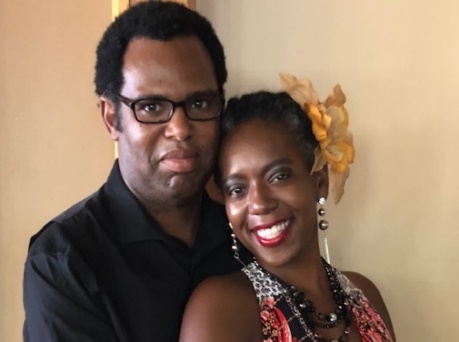 Thursday, September 12, 2019  7 to 9 pmTellico Village Yacht Club   -   $10 per personSend check payable to Steve Geoffrey, 216 Kiowa Point, Loudon TN 37774		YOUR NAME/RESERVATION WILL BE HELD AT THE DOORQuestions:  call Steve @  865 675 5164 (h)   865 567 7150 ©If you choose to have dinner call the Yacht Club @ 865 408 4363.  Please have dinner by 5:15 PM. . 